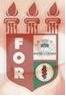 PLANILHA PARA CADASTROS DE LIVROS  BIBLIOTECA MARIA APARECIDA POURCHET CAMPOS        Classificação:          616.314-083                               Código:	3299  Cutter:      M672c                                                  Data: Turma 2014Autor(s):  Miranda, Marcelo bezerra de                   Alves, Falipe José Sampaio de Brito Titulo:  Conhecimento sobre saúde bucal de agentes comunitários de saúdeOrientador(a): Prfoª. Alcieros Martins da PazCoorientador(a): Edição:  1ª        Editora  Ed. Do Autor     Local:  Recife    Ano:  2014  Páginas:  33Notas:  TCC – 1ª Turma graduação - 2014